Let us Host your Next Party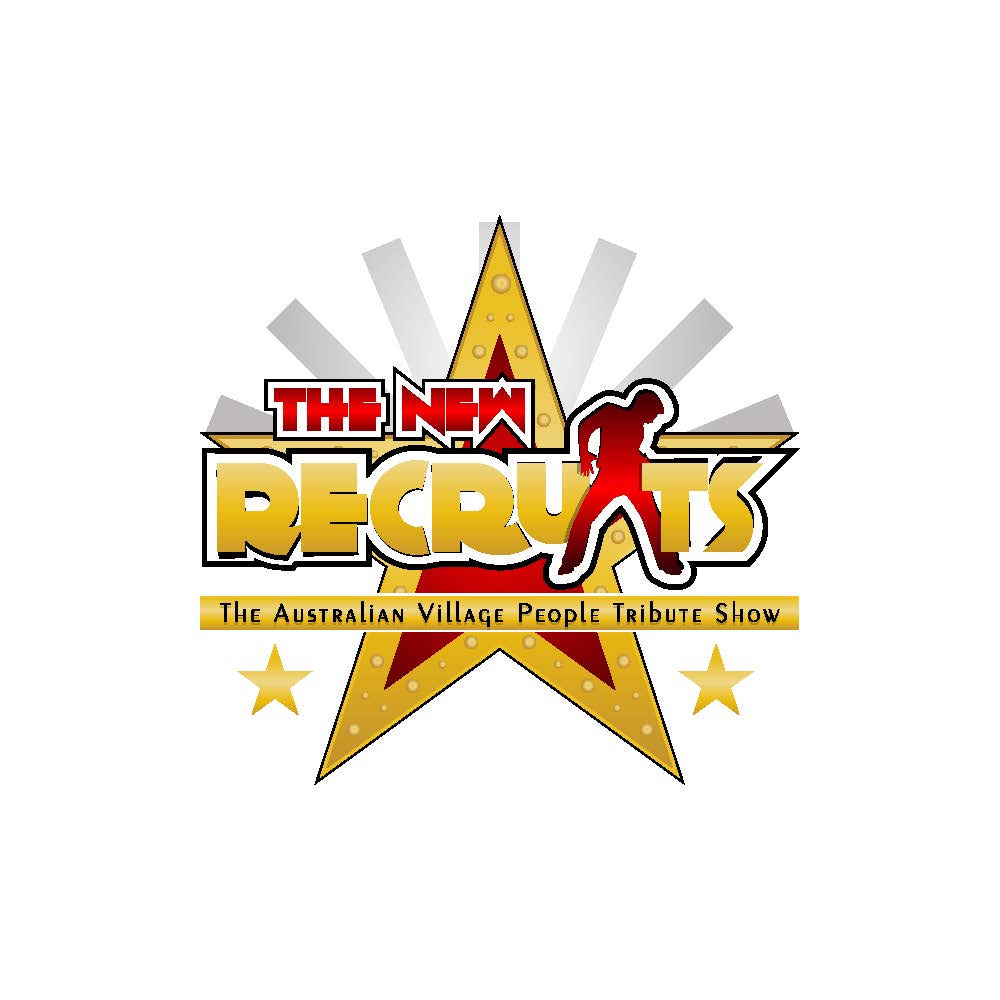 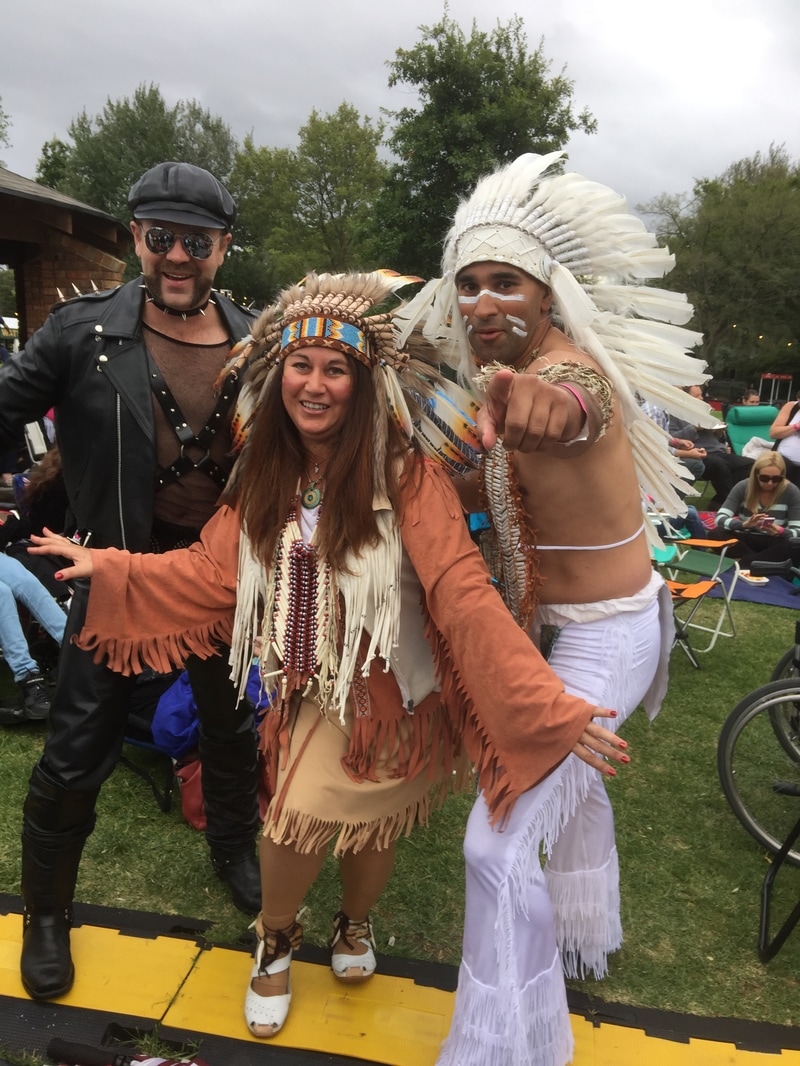 Party Theme Options include“Blankety Blanks” Game Show & Trivia / Quiz NightsLive music & Karaoke / Lip Sync BattlesCharity FundraisersThemed or Costume PartiesAsk about our “Village People Experience” as a part of your nightFor information and a great night please contact usCall or SMS 0427 185 185Email : jay_whitefeather@hotmail.com 